Муниципальное бюджетное  общеобразовательное учреждение«Туруханская средняя школа №1»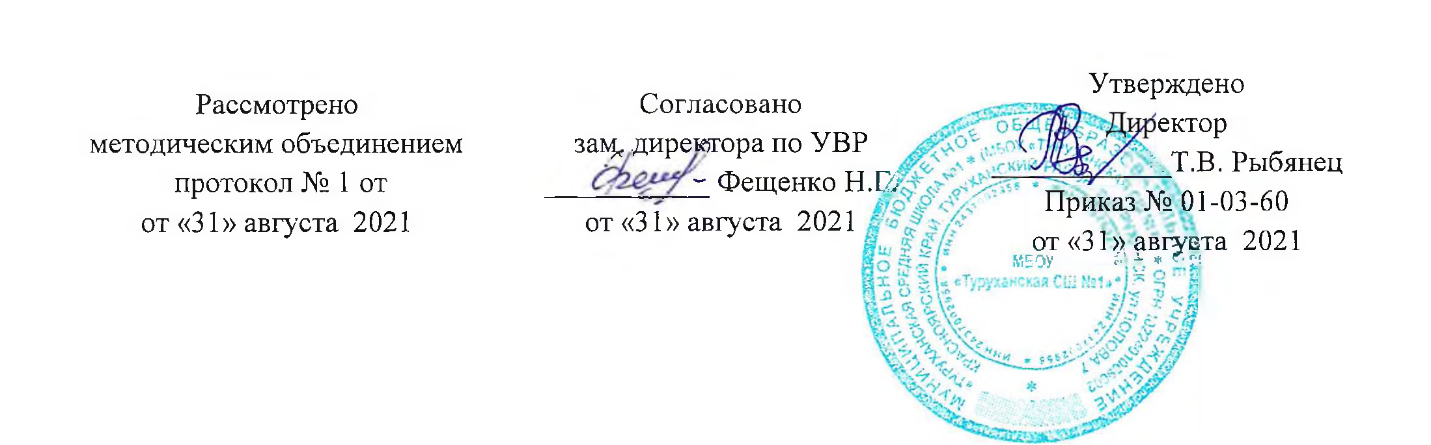 Рабочая программа по русскому языку11класс   Учитель разработчик Вайц Т Г 2021-2022 учебный годПояснительная запискаРабочая программа составлена на основе :1. Данная рабочая программа составлена на основе Государственного стандарта общего образования, Примерной программы по русскому языку, программы Минобрнауки РФ для общеобразовательных школ «Русский язык. 10-11 классы» Н. Г. Гольцовой и рассчитана на 35 часов (1 час в неделю). Календарно-тематическое планирование составлено по учебнику:  Русский язык. 10-11 классы : учеб. для общеобразоват. учреждений / Н. Г. Гольцова, И. В. Шамшин, М. А. Мищерина. - М.: Русское слово, 2016.	Федеральный государственный стандарт основного общего образования, утвержден приказом Министерства образования и науки Российской Федерации от 17 декабря 2010 г. № 1897.            3. Федеральный компонент государственного стандарта (начального общего образования, основного общего образования, среднего (полного)   общего   образования)   по   образовательным   областям,  утвержденный приказом Минобразования России от 5.03.2004 г. № 1089.Обучение родному языку в школе рассматривается современной методикой не просто как процесс овладения определенной суммой знаний о русском языке и системой соответствующих  умений и навыков,   а как процесс  речевого, речемыслительного, духовного    р а з в и т и я   школьника. Владение русским языком, умение общаться, добиваться успеха в процессе коммуникации являются теми характеристиками личности, которые во многом определяют достижения выпускника школы практически во всех областях жизни, способствуют его социальной адаптации к изменяющимся условиям современного мира.  Как средство познания действительности русский язык обеспечивает развитие интеллектуальных и творческих способностей старшеклассника, развивает его абстрактное мышление, память и воображение, формирует навыки самостоятельной учебной деятельности, самообразования и самореализации личности. Будучи формой хранения и усвоения различных знаний, русский язык неразрывно связан со всеми школьными предметами и влияет на качество их усвоения, а в перспективе способствует овладению будущей профессией.По сравнению с   обязательным минимумом  содержания среднего (полного) общего образования данная рабочая программа содержит ряд принципиальных новшеств, определяющих концептуальную новизну курса русского языка в 10-11 классах. К таким новшествам относятся: 1) изменение концепции преподавания (приоритеты, подходы); 2) значительное обновление содержания образования ( расширение тем).Концептуальная новизна курса русского языка в 10-11 классах состоит в том, что  на базовом уровне обучения русскому языку решаются проблемы, связанные с формированием общей культуры, с развивающими и воспитательными задачами образования, с задачами социализации личности. На первый план выдвигается компетентностный подход, на основе которого структурировано содержание данной рабочей программы, направленное на развитие и совершенствование коммуникативной, языковой и  лингвистической (языковедческой) и культуроведческой компетенций.Коммуникативная компетенция – овладение всеми видами речевой деятельности и основами культуры устной и письменной речи, умениями и навыками использования языка в различных сферах и ситуациях общения, соответствующих опыту, интересам, психологическим особенностям учащихся старшей школы.Языковая и лингвистическая (языковедческая) компетенции – систематизация знаний о языке как знаковой системе и общественном явлении, его устройстве, развитии и функционировании; общих сведений о лингвистике как науке; овладение основными нормами русского литературного языка, обогащение словарного запаса и грамматического строя речи учащихся; совершенствование способности к анализу и оценке языковых явлений и фактов, умения пользоваться различными лингвистическими словарями.Культуроведческая компетенция – осознание языка как формы выражения национальной культуры, взаимосвязи языка и истории народа, национально-культурной специфики русского языка, владение нормами русского речевого этикета, культурой межнационального общения.В основу рабочей  программы положены актуальные в настоящее время  идеи личностно- ориентированного и деятельностного подходов  к обучению  русскому языку. Особенностью такого обучения является синтез языкового, речемыслительного и духовного развития учащихся старшей школы, установление взаимосвязи между процессами изучения и использования языка, смещение традиционного акцента на запоминание теоретического материала к осмыслению  функционального потенциала языкового явления и овладению навыками уместного использования его в разных ситуациях речевого общения.  В соответствии с вышеуказанными подходами  содержание представленной программы направлено на реализацию единства процесса усвоения основ лингвистики и процесса формирования коммуникативных умений, что  предполагает не только усвоение учащимися лингвистических знаний, но и освоение ими элементов современной теории речевого общения с целью формирования у них умений уместного использования языковых средств в разнообразных сферах общения.Ярко выраженной особенностью данной программы является её практическая направленность. На старшей ступени обучения (10-11 классы)  подростки проявляют интерес к выбору процессии, профессиональной  ориентации, строят планы на будущее. В связи с этим одной из задач обучения на данном этапе является развитие и совершенствование способности учащихся к речевому взаимодействию и социальной адаптации.  Предлагаемая рабочая программа  предусматривает  углубление  и расширение знаний о языковой норме и ее разновидностях, коммуникативных качествах речи, нормах речевого поведения в различных сферах общения, совершенствование умений моделировать свое речевое поведение в соответствии  с условиями и задачами общения. Особое внимание в программе уделяется научному, публицистическому и художественному стилям речи, практическому овладению учениками данными стилями;  это  связано с практическими потребностями, возникающими у учащихся в связи с обучением и  окончанием школы, вступлением в активную самостоятельную жизнь (владение языком таблиц, схем, рекламы, умение создавать текст в различных научно-популярных вариантах, овладение культурой публичной речи).                                                                                                                                                                     Программа предполагает прочное усвоение материала, так как в начале и в конце учебного года (11 класс) выделены специальные уроки, направленные на повторение и углубление знаний учащихся по фонетике, лексике, орфографии, грамматике. Данная система повторения обеспечивает необходимый уровень прочных знаний  и умений учащихся по русскому языку и предоставляет учителю возможность организовать целенаправленную и эффективную работу  по подготовке выпускников к  итоговой аттестации в форме ЕГЭ.Основные задачи курса русского языка по данной программе в 11 классе сводятся к следующему:- закрепить и углубить знания, развивать умения учащихся по фонетике и графике, лексике и фразеологии, грамматике и правописанию;- совершенствовать орфографическую и пунктуационную грамотность учащихся;- закрепить и расширить знания учащихся о тексте, совершенствовать в то же время навыки конструирования текстов;- обеспечить дальнейшее овладение функциональными стилями речи с одновременным расширением знаний учащихся о стилях, их признаках, правилах их использования;- обеспечить практическое использование лингвистических знаний и умений на уроках литературы, а также восприятие учащимися содержания художественного произведения через его языковую форму, художественную ткань произведения;- способствовать развитию речи и мышления учащихся на межпредметной основе.Теоретический материал в программе 11 класса охватывает следующие разделы науки о языке: словосочетание, синтаксис и пунктуация простого и сложного предложения. Каждый раздел открывается перечнем основных терминов и понятий, которые являются «сквозными», важными для каждой учебной темы внутри раздела.Важную роль в обучении играет способ освоения учебного материала: самостоятельная работа с учебником, формирование навыков работы с учебной и справочной литературой, обязательная работа со словарями, изучающее чтение теоретической части темы, структурирование, составление схем, планов, алгоритмов рассуждения – все эти виды работ расширяют диапазон учебных умений и навыков, создают базу успешного обучения.Формы обучения:Комбинированный урок, урок-беседа, повторительно-обобщающий урок, урок- исследование, урок-лекция, урок-семинар, урок-практикум, урок развития речи.Методы и приёмы  обучения:-обобщающая беседа по изученному материалу;- различные виды разбора(фонетический, лексический, словообразовательный, морфологический, синтаксический, лингвистический, лексико-фразеологический, речеведческий); - виды работ, связанные с анализом текста, с его переработкой( целенаправленные выписки, составление плана, тезисов, конспекта);- составление учащимися авторского текста в различных жанрах( подготовка реферата, доклада, написание анализа, рецензии, творческих работ в жанре эссе, очерка, рассказа и т.д);- наблюдение за речью окружающих, сбор соответствующего речевого материала с последующим его использованием по заданию учителя;-изложения на основе текстов типа описания, рассуждения;-письмо под диктовку;-комментирование орфограмм и пунктограмм.                                                                       Виды деятельности учащихся на уроке- оценивание устных и письменных высказываний/текстов с точки зрения языкового оформления, уместности, эффективности достижения поставленных коммуникативных задач;-взаиморецензирование;-анализ языковых единиц с точки зрения правильности, точности и уместности их употребления; - разные виды разбора(фонетический, лексический, словообразовательный, морфологический, синтаксический, лингвистический, лексико-фразеологический, речеведческий);- лингвистический анализ языковых явлений и  текстов различных функциональных стилей и разновидностей языка;- разные виды чтения в зависимости от коммуникативной задачи и характера текста: просмотровое, ознакомительное, изучающее, ознакомительно-изучающее, ознакомительно-реферативное и др;- аудирование;- информационная переработка устного и письменного текста:   составление плана текста;   пересказ текста по плану;   пересказ текста с использованием цитат;   переложение текста;    продолжение текста;   составление тезисов;    редактирование;-создание текстов разных функционально-смысловых типов, стилей и жанров; реферирование;докладирование;рецензирование;аннотирование и т.д.- создание  устных высказываний  различных типов и жанров в учебно-научной,  социально-культурной и деловой сферах общения, с учётом основных орфоэпических, лексических, грамматических норм современного русского литературного языка, применяемых в практике речевого общения;- участие в дискуссии;- создание письменных текстов делового, научного и публицистического стилей с учётом орфографических и пунктуационных норм современного русского литературного языка;- составление орфографических и пунктуационных упражнений самими учащимися;-работа с различными информационными источниками: учебно-научными текстами, справочной литературой, средствами массовой информации ( в том числе представленных в электронном виде), конспектировПланируемые результаты освоения учебного курса.Личностные результатыВ сфере отношений обучающихся к себе, к своему здоровью, к познанию себя:• ориентация обучающихся на достижение личного счастья, реализацию позитивных жизненных перспектив, инициативность, креативность, готовность и способность к личностному самоопределению, способность ставить цели и строить жизненные планы;• готовность и способность обеспечить себе и своим близким достойную жизнь в процессе самостоятельной, творческой и ответственной деятельности;• готовность и способность обучающихся к отстаиванию личного достоинства, собственного мнения, готовность и способность вырабатывать собственную позицию по отношению к общественно-политическим событиям прошлого и настоящего на основе осознания и осмысления истории, духовных ценностей и достижений нашей страны;• готовность и способность обучающихся к саморазвитию и самовоспитанию в соответствии с общечеловеческими ценностями и идеалами гражданского общества, потребность в физическом самосовершенствовании, занятиях спортивно-оздоровительной деятельностью;•принятие и реализация ценностей здорового и безопасного образа жизни, бережное, ответственное и компетентное отношение к собственному физическому и психологическому здоровью; неприятие вредных привычек: курения, употребления алкоголя, наркотиков.В сфере отношений обучающихся к России как к Родине (Отечеству):•российская идентичность, способность к осознанию российской идентичности в поликультурном социуме, чувство причастности к историко-культурной общности российского народа и судьбе России, патриотизм, готовность к служению Отечеству, его защите;•уважение к своему народу, чувство ответственности перед Родиной, гордости за свой край, свою Родину, прошлое и настоящее многонационального народа России, уважение к государственным символам (герб, флаг, гимн);•формирование уважения к русскому языку как государственному языку Российской Федерации, являющемуся основой российской идентичности и главным фактором национального самоопределения;•воспитание уважения к культуре, языкам, традициям и обычаям народов, проживающих в Российской Федерации.В сфере отношений обучающихся к закону, государству и к гражданскому обществу:•гражданственность, гражданская позиция активного и ответственного члена российского общества, осознающего свои конституционные права и обязанности, уважающего закон и правопорядок, осознанно принимающего традиционные национальные и общечеловеческие гуманистические и демократические ценности, готового к участию в общественной жизни; •признание неотчуждаемости основных прав и свобод человека, которые принадлежат каждому от рождения, готовность к осуществлению собственных прав и свобод без нарушения прав и свобод других лиц, готовность отстаивать собственные права и свободы человека и гражданина согласно общепризнанным принципам и нормам международного права и в соответствии с Конституцией Российской Федерации, правовая и политическая грамотность;• мировоззрение, соответствующее современному уровню развития науки и общественной практики, основанное на диалоге культур, а также различных форм общественного сознания, осознание своего места в поликультурном мире; интериоризация ценностей демократии и социальной солидарности, готовность к договорному регулированию отношений в группе или социальной организации; готовность обучающихся к конструктивному участию в принятии решений, затрагивающих их права и интересы, в том числе в различных формах общественной самоорганизации, самоуправления, общественно значимой деятельности; приверженность идеям интернационализма, дружбы, равенства, взаимопомощи народов; воспитание уважительного отношения к национальному достоинству людей, их чувствам, религиозным убеждениям;• готовность обучающихся противостоять идеологии экстремизма, национализма, ксенофобии; коррупции; дискриминации по социальным, религиозным, расовым, национальным признакам и другим негативным социальным явлениям.В сфере отношений обучающихся с окружающими людьми:• нравственное сознание и поведение на основе усвоения общечеловеческих ценностей, толерантного сознания и поведения в поликультурном мире, готовности и способности вести диалог с другими людьми, достигать в нем взаимопонимания, находить общие цели и сотрудничать для их достижения; •принятие гуманистических ценностей, осознанное, уважительное и доброжелательное отношение к другому человеку, его мнению, мировоззрению;•способность к сопереживанию и формирование позитивного отношения к людям, в том числе к лицам с ограниченными возможностями здоровья и инвалидам; бережное, ответственное и компетентное отношение к физическому и психологическому здоровью других людей, умение оказывать первую помощь;•формирование выраженной в поведении нравственной позиции, в том числе способности к сознательному выбору добра, нравственного сознания и поведения на основе усвоения общечеловеческих ценностей и нравственных чувств (чести, долга, справедливости, милосердия и дружелюбия);• развитие компетенций сотрудничества со сверстниками, детьми младшего возраста, взрослыми в образовательной, общественно полезной, учебно-исследовательской, проектной и других видах деятельности.В сфере отношений обучающихся к окружающему миру, живой природе, художественной культуре:• мировоззрение, соответствующее современному уровню развития науки, значимости науки, готовность к научно-техническому творчеству, владение достоверной информацией о передовых достижениях и открытиях мировой и отечественной науки, заинтересованность в научных знаниях об устройстве мира и общества;• готовность и способность к образованию, в том числе самообразованию, на протяжении всей жизни; сознательное отношение к непрерывному образованию как условию успешной профессиональной и общественной деятельности;• экологическая культура, бережное отношения к родной земле, природным богатствам России и мира; понимание влияния социально-экономических процессов на состояние природной и социальной среды, ответственность за состояние природных ресурсов; умения и навыки разумного природопользования, нетерпимое отношение к действиям, приносящим вред экологии; приобретение опыта эколого-направлен-ной деятельности;• эстетическое отношения к миру, готовность к эстетическому обустройству собственного быта.В сфере отношений обучающихся к семье и родителям, в том числе подготовка к семейной жизни:• ответственное отношение к созданию семьи на основе осознанного принятия ценностей семейной жизни;• положительный образ семьи, родительства (отцовства и материнства), интериоризация традиционных семейных ценностей.В сфере отношения обучающихся к труду, в сфере социально-экономических отношений:• уважение ко всем формам собственности, готовность к защите своей собственности;• осознанный выбор будущей профессии как путь и способ реализации собственных жизненных планов;• готовность обучающихся к трудовой профессиональной деятельности как к возможности участия в решении личных, общественных, государственных, общенациональных проблем;• потребность трудиться, уважение к труду и людям труда, трудовым достижениям, добросовестное, ответственное и творческое отношение к разным видам трудовой деятельности;• готовность к самообслуживанию, включая обучение и выполнение домашних обязанностей.В сфере физического, психологического, социального и академического благополучия обучающихся:• физическое, эмоционально-психологическое, социальное благополучие обучающихся в жизни образовательной организации, ощущение детьми безопасности и психологического комфорта, информационной безопасности.Метапредметные результатыМетапредметные результаты освоения основной образовательной программы представлены тремя группами универсальных учебных действий (УУД).Регулятивные УУД: выпускник научится самостоятельно определять цели, задавать параметры и критерии, по которым можно определить, что цель достигнута; оценивать возможные последствия достижения поставленной цели в деятельности, собственной жизни и жизни окружающих людей, основываясь на соображениях этики и морали; ставить и формулировать собственные задачи в образовательной деятельности и жизненных ситуациях; оценивать ресурсы, в том числе время и другие нематериальные ресурсы, необходимые для достижения поставленной цели; выбирать путь достижения цели, планировать решение поставленных задач, оптимизируя материальные и нематериальные затраты; организовывать эффективный поиск ресурсов, необходимых для достижения поставленной цели; сопоставлять полученный результат деятельности с поставленной заранее целью.Познавательные УУД: выпускник научится искать и находить обобщённые способы решения задач, в том числе осуществлять развёрнутый информационный поиск и ставить на его основе новые (учебные и познавательные) задачи; критически оценивать и интерпретировать информацию с разных позиций, распознавать и фиксировать противоречия в информационных источниках; использовать различные модельно-схематические средства для представления существенных связей и отношений, а также противоречий, выявленных в информационных источниках; находить и приводить критические аргументы в отношении действий и суждений другого; спокойно и разумно относиться к критическим замечаниям в отношении собственного суждения, рассматривать их как ресурс собственного развития; выходить за рамки учебного предмета и осуществлять целенаправленный поиск возможностей для широкого переноса средств и способов действия; выстраивать индивидуальную образовательную траекторию, учитывая ограничения со стороны других участников и ресурсные ограничения; менять и удерживать разные позиции в познавательной деятельности.Коммуникативные УУД: выпускник научится осуществлять деловую коммуникацию как со сверстниками, так и со взрослыми (как внутри образовательной организации, так и за её пределами), подбирать партнёров для деловой коммуникации исходя из соображений результативности взаимодействия, а не личных симпатий; при осуществлении групповой работы быть как руководителем, так и членом команды в разных ролях (генератор идей, критик, исполнитель, выступающий, эксперт и т.д.); координировать и выполнять работу в условиях реального, виртуального и комбинированного взаимодействия; развёрнуто, логично и точно излагать свою точку зрения с использованием адекватных (устных и письменных) языковых средств; распознавать конфликтогенные ситуации и предотвращать конфликты до их активной фазы, выстраивать деловую и образовательную коммуникацию, избегая личностных оценочных суждений.В результате изучения учебного предмета «Русский язык» на уровне среднего общего образования выпускник научится:•использовать языковые средства адекватно цели общения и речевой ситуации;•использовать знания о формах русского языка (литературный язык, просторечие, народные говоры, профессиональные разновидности, жаргон, арго) при создании текстов; создавать устные и письменные высказывания, монологические и диалогические тексты определенной функционально-смысловой принадлежности (описание, повествование, рассуждение) и определенных жанров (тезисы, конспекты, выступления, лекции, отчеты, сообщения, аннотации, рефераты, доклады, сочинения);•выстраивать композицию текста, используя знания о его структурных элементах;•подбирать и использовать языковые средства в зависимости от типа текста и выбранного профиля обучения; правильно использовать лексические и грамматические средства связи предложений при построении текста; создавать устные и письменные тексты разных жанров в соответствии с функционально-стилевой принадлежностью текста;•сознательно использовать изобразительно-выразительные средства языка при создании текста в соответствии с выбранным профилем обучения;•использовать при работе с текстом разные виды чтения (поисковое, просмотровое, ознакомительное, изучающее, реферативное) и аудирования (с полным пониманием текста, с пониманием основного содержания, с выборочным извлечением информации);•анализировать текст с точки зрения наличия в нём явной и скрытой, основной и второстепенной информации, определять его тему, проблему и основную мысль; извлекать необходимую информацию из различных источников и переводить её в текстовый формат;•преобразовывать текст в другие виды передачи информации; выбирать тему, определять цель и подбирать материал для публичного выступления; соблюдать культуру публичной речи;•соблюдать в речевой практике основные орфоэпические, лексические, грамматические, стилистические, орфографические и пунктуационные нормы русского литературного языка; оценивать собственную и чужую речь с позиции соответствия языковым нормам;•использовать основные нормативные словари и справочники для оценки устных и письменных высказываний с точки зрения соответствия языковым нормам.Выпускник получит возможность научиться:•распознавать уровни и единицы языка в предъявленном тексте и видеть взаимосвязь между ними;•анализировать при оценке собственной и чужой речи языковые средства, использованные в тексте, с точки зрения правильности, точности и уместности их употребления; комментировать авторские высказывания на различные темы (в том числе о богатстве и выразительности русского языка); •отличать язык художественной литературы от других разновидностей современного русского языка;•использовать синонимические ресурсы русского языка для более точного выражения мысли и усиления выразительности речи;•иметь представление об историческом развитии русского языка и истории русского языкознания;•выражать согласие или несогласие с мнением собеседника в соответствии с правилами ведения диалогической речи; дифференцировать главную и второстепенную информацию, известную и неизвестную информацию в прослушанном тексте;•проводить самостоятельный поиск текстовой и нетекстовой информации, отбирать и анализировать полученную информацию;•сохранять стилевое единство при создании текста заданного функционального стиля;•владеть умениями информационно перерабатывать прочитанные и прослушанные тексты и представлять их в виде тезисов, конспектов, аннотаций, рефератов; создавать отзывы и рецензии на предложенный текст; •соблюдать культуру чтения, говорения, аудирования и письма;•соблюдать культуру научного и делового общения в устной и письменной форме, в том числе при обсуждении дискуссионных проблем;•соблюдать нормы речевого поведения в разговорной речи, а также в учебно-научной и официально-деловой сферах общения;•осуществлять речевой самоконтроль;•совершенствовать орфографические и пунктуационные умения и навыки на основе знаний о нормах русского литературного языка;•использовать основные нормативные словари и справочники для расширения словарного запаса и спектра используемых языковых средств;•оценивать эстетическую сторону речевого высказывания при анализе текстов (в том числе художественной литературы). Содержание учебного курса.Синтаксис и пунктуация. (35 часов)Основные понятия синтаксиса и пунктуации.  Основные синтаксические единицы. Основные принципы русской пунктуации. Пунктуационный анализ.Словосочетание Классификация словосочетаний. Виды синтаксической связи. Синтаксический разбор словосочетания.Предложение. Понятие о предложении. Основные признаки предложений. Классификация предложений. Предложения простые и сложные.Простое предложение. Виды предложений по цели высказывания. Виды предложений по эмоциональной окраске. Предложения утвердительные и отрицательные.Виды предложений по структуре. Двусоставные и односоставные предложения. Главные члены предложения. Тире между подлежащим и сказуемым. Распространенные и нераспространенные предложения. Второстепенные члены предложения. Полные и неполные предложения. Тире в неполном предложении. Соединительное тире. Интонационное тире.Порядок слов в простом предложении. Инверсия.Синонимия разных типов простого предложения.Простое осложненное предложениеСинтаксический разбор простого предложения.Однородные члены предложения. Знаки препинания в предложениях с однородными членами. Знаки препинания при однородных и неоднородных определениях. Знаки препинания при однородных и неоднородных приложениях. Знаки препинания при однородных членах, соединенных неповторяющимися союзами. Знаки препинания при однородных членах, со-единенных повторяющимися и парными союзами.Обобщающие слова при однородных членах. Знаки препинания при обобщающих словах.Обособленные члены предложения. Знаки препинания при обособленных членах предложения. Обособленные и необособленные определения. Обособленные приложения. Обособленные обстоятельства. Обособленные дополнения. Уточняющие, пояснительные и присоединительные члены предложения.Параллельные синтаксические конструкции.Знаки препинания при сравнительном обороте.Знаки препинания при словах и конструкциях, грамматически не связанных с предложением. Знаки препинания при обращениях. Знаки препинания при вводных словах и словосочетаниях. Знаки препинания при вставных конструкциях. Знаки препинания при междометиях, утвердительных, отрицательных, вопросительно-восклицательных словах.Сложное предложение. Понятие о сложном предложении. Главное и придаточное предложения. Типы придаточных предложений.Сложносочиненное предложение.Знаки препинания в сложносочиненном предложении. Синтаксический разбор сложносочиненного предложения.Сложноподчиненное предложение. Знаки препинания в сложноподчиненном предложении с одним придаточным. Синтаксический разбор сложноподчиненного предложения с одним придаточным.Знаки препинания в сложноподчиненном предложении с несколькими придаточными. Синтаксический разбор сложноподчиненного предложения с несколькими придаточными.Бессоюзное сложное предложение. Знаки препинания в бессоюзном сложном предложении. Запятая и точка с запятой в бессоюзном сложном предложении. Двоеточие в бессоюзном сложном предложении. Тире в бессоюзном сложном предложении. Синтаксический разбор бессоюзного сложного предложения.Период. Знаки препинания в периоде.Сложное синтаксическое целое и абзац.Синонимия разных типов сложного предложения.Предложения с чужой речью. Способы передачи чужой речи. Знаки препинания при прямой речи. Знаки препинания при диалоге. Знаки препинания при цитатах.Употребление знаков препинания. Сочетание знаков препинания. Вопросительный и восклицательный знаки. Запятая и тире. Многоточие и другие знаки препинания. Скобки и другие знаки препинания. Кавычки и другие знаки препинания.Факультативные знаки препинания. Авторская пунктуация.Культура речи. Язык и речь. Культура речи как раздел науки о языке, изучающий правильность и чистоту речи.Правильность речи.Норма литературного языка. Нормы литературного языка: орфоэпические, словообразовательные, лексические, морфологические, синтаксические, стилистические. Орфографические и пунктуационные нормы. Речевая ошибка.Качества хорошей речи: чистота, выразительность, уместность, точность, богатство.Виды и роды ораторского красноречия. Ораторская речь и такт.Стилистика. Стилистика как раздел науки о языке, изучающий стили языка и стили речи, а также изобразительно-выразительные средстваСтиль. Классификация функциональных стилей. Научный стиль. Официально-деловой стиль. Публицистический стиль. Разговорный стиль. Язык художественной литературы.Текст. Основные признаки текста. Функционально-смысловые типы речи: повествование, описание, рассуждение. Анализ текстов разных стилей и жанров.О внесение коррекции в рабочие программыО внесении  дополнений в рабочие программы в связи с письмом Министерства просвещения РФ от 9 октября 2020 г. № ГД-1730/03 “О рекомендациях по корректировке образовательных программ”. При внесении изменений в Программы в части расширения использования различных образовательных технологий на основании части 2 статьи 13 Федерального закона N 273-ФЗ следует учесть особенности применения дистанционных образовательных технологий и электронного обучения в соответствии с приказом Министерства образования и науки Российской Федерации от 23 августа 2017 г. N 816 "Об утверждении Порядка применения организациями, осуществляющими образовательную деятельность, электронного обучения, дистанционных образовательных технологий при реализации образовательных программ" и приказами Министерства просвещения Российской Федерации от 17 марта 2020 г. N 103 "Об утверждении временного порядка сопровождения реализации образовательных программ начального общего, основного общего, среднего общего образования, образовательных программ среднего профессионального образования и дополнительных общеобразовательных программ с применением электронного обучения и дистанционных образовательных технологий"; от 17 марта 2020 N 104 "Об организации образовательной деятельности в организациях, реализующих образовательные программы начального общего, основного общего и среднего общего образования, образовательные программы среднего профессионального образования, соответствующего дополнительного профессионального образования и дополнительные общеобразовательные программы, в условиях распространения новой коронавирусной инфекции на территории Российской Федерации".В период пандемии применяютя в обучении электронные образовательные и дистанционно образовательные ресурсы.  Основными элементами системы ЭО и ДОТ являются: образовательные онлайн-платформы: Российская электронная школа, Учи.Ру, Фоксфорд, «ЯКласс» и другие ; цифровые образовательные ресурсы, размещенные на образовательных сайтах:  видеоконференции; вебинары; skype – общение; e-mail; облачные сервисы; электронные носители мультимедийных приложений:    к учебникам; электронные пособия, разработанные с учетом требований законодательства РФ об образовательной деятельности.КАЛЕНДАРНО – ТЕМАТИЧЕСКОЕ ПЛАНИРОВАНИЕСписок  литературы
Голъцова, Н. Г. Русский язык. 10-11 классы: программа курса / Н. Г. Гольцова. - М.: Русское слово, 2016.Гольцова, Н. Г. Русский язык. 10-11 классы: книга для учителя / Н. Г. Гольцова, М. А. Мищерина. - М.: Русское слово, 2009.Гольцова, Н. Г. Русский язык. 10-11 классы. Базовый уровень. Профильный уровень: тематическое и поурочное планирование / Н. Г. Гольцова, М. А. Мищерина. - М.: Русское слово, 2009.Голъцова, Н. Г. Шамшин И В, Мищерина М А Русский язык и литература.: учебное пособие: Русское слово, М 2016.Гольцова, Н. Г. Русский язык в таблицах. 10-11 классы / Н. Г. Гольцова, И. В. Шамшин. - М.: Русское слово, 2008.Гольцова, Н. Г. Русский язык: трудные вопросы морфологии. 10-11 классы / Н. Г. Гольцова, И. В. Шамшин. - М.: Русское слово, 2009.Школьный справочник по русскому языку / К.А. Войлова, Е.В. Клобуков, В.В, Леденева; под ред. П. А. Леканта. - М.: Русское слово, 2008.  п/пТема урокаКоличество часовКоличество часовЭлементы содержания  Предметные результаты обученияПредметные результаты обучения1Из истории русского языкознания  11Предмет лингвистики. Общественная природа и функции языка, его внутренняя структура.Знать: основные единицы языка, их признаки; нормы русского речевого этикета, его особенности. Уметь: опознавать языковые единицы, проводить различные виды их анализаЗнать: основные единицы языка, их признаки; нормы русского речевого этикета, его особенности. Уметь: опознавать языковые единицы, проводить различные виды их анализа2Основные принципы русской пунктуации.  11Три основных направления в истории русской пунктуации (логическое, синтаксическое, интонационное). Три принципа русской пунктуации.Знать: о системе правил постановки знаков препинания. Знать: основные виды пунктограмм. Уметь: применять в практике письма пунктуационные нормы современного русского литературного языкаЗнать: о системе правил постановки знаков препинания. Знать: основные виды пунктограмм. Уметь: применять в практике письма пунктуационные нормы современного русского литературного языка3Словосочетание как синтаксическая единица. Виды синтаксической связи.   11Повторение и углубление сведений о словосочетании; подбор синонимов; виды связи слов в словосочетаниях. Предложение как основная единица языка; средство выражения мыслиЗнать: строение словосочетаний, отношения между компонентами словосочетания; отличие от слова и предложения; способы выражения. Уметь: вычленять словосочетание из предложения; подбирать синонимичные словосочетания как средство выразительности речи; делать разбор словосочетанийЗнать: строение словосочетаний, отношения между компонентами словосочетания; отличие от слова и предложения; способы выражения. Уметь: вычленять словосочетание из предложения; подбирать синонимичные словосочетания как средство выразительности речи; делать разбор словосочетаний4-5Простое предложение как синтаксическая единица. Классификация предложений.  22Предложение как минимальное речевое высказывание. Виды предложений по  цели высказывания и эмоциональной окраске. Виды предложений по составу грамматической основы и наличию второстепенных  членов предложения, понятие односоставного предложенияЗнать: основные единицы языка, их признаки. Уметь: осознавать предложение как минимальное речевое высказывание; употреблять в речи предложения, разные по цели высказывания; работать с художественными текстами изучаемых литературных произведенийЗнать: основные единицы языка, их признаки. Уметь: осознавать предложение как минимальное речевое высказывание; употреблять в речи предложения, разные по цели высказывания; работать с художественными текстами изучаемых литературных произведений6Главные члены предложения. Тире между подлежащим и сказуемым.  11Обобщение сведений о способах выражения подлежащего; правильное согласование со сказуемым. Способы выражения сказуемого. Приемы различения  разных типов сказуемого в зависимости от выражения в них лексического и грамматического значенийЗнать: основные единицы языка, их признаки. Уметь: находить подлежащее в предложении, определять способ его выражения; согласовывать подлежащее со сказуемым, различать сказуемые по составу слов, по способу выражения лексического и грамматического значений.Знать: основные единицы языка, их признаки. Уметь: находить подлежащее в предложении, определять способ его выражения; согласовывать подлежащее со сказуемым, различать сказуемые по составу слов, по способу выражения лексического и грамматического значений.7Р/р. Текст. Композиция авторского текста. Виды связи предложений в тексте11Тема и проблема текста. Основная мысль, позиция автора. Способы связи предложений в текстеЗнать: определения темы и проблемы текста. Уметь: определять тему, проблему, основную мысль, позицию автора.Знать: определения темы и проблемы текста. Уметь: определять тему, проблему, основную мысль, позицию автора.8Предложения с однородными членами. Знаки препинания между однородными членами.11Совершенствование навыка правильной постановки знаков препинания; составление схемы предложения с однородными членамиЗнать: правила постановки знаков препинания при однородных членах, связанных союзами. Уметь: правильно ставить знаки препинания  при однородных членах, связанных союзами; определять стилистическую окраску союзов в предложении с однородными членамиЗнать: правила постановки знаков препинания при однородных членах, связанных союзами. Уметь: правильно ставить знаки препинания  при однородных членах, связанных союзами; определять стилистическую окраску союзов в предложении с однородными членами9Однородные и неоднородные определения.  11Совершенствование навыка правильной постановки знаков препинания; составление схемы предложения с однородными членамиЗнать: правила постановки знаков препинания при однородных членах, связанных союзами. Уметь: правильно ставить знаки препинания  при однородных членах, связанных союзами; определять стилистическую окраску союзов в предложении с однородными членамиЗнать: правила постановки знаков препинания при однородных членах, связанных союзами. Уметь: правильно ставить знаки препинания  при однородных членах, связанных союзами; определять стилистическую окраску союзов в предложении с однородными членами10Р/р. Развитие умений самостоятельной работы с текстом.  11Тема и проблема текста. Основная мысль, позиция автораЗнать: признаки текста и его функционально-смысловых типов (повествование, описание, рассуждение).Уметь: свободно, правильно излагать своимысли в устной и письменной форме; соблюдать нормы построения текста, совершенствовать и редактировать собственный текстЗнать: признаки текста и его функционально-смысловых типов (повествование, описание, рассуждение).Уметь: свободно, правильно излагать своимысли в устной и письменной форме; соблюдать нормы построения текста, совершенствовать и редактировать собственный текст11Р/р. Способы определения авторской позиции.  11Основная мысль, позиция автора. Аргумент. Способы аргументированияЗнать: признаки текста и его функционально-смысловых типов (повествование, описание, рассуждение).Уметь: свободно, правильно излагать своимысли в устной и письменной форме.Знать: признаки текста и его функционально-смысловых типов (повествование, описание, рассуждение).Уметь: свободно, правильно излагать своимысли в устной и письменной форме.12-13Предложения с обособленными членами.  22Закрепление и систематизация знаний по теме «Обособленные и уточняющие члены предложения». Совершенствование навыка правильной постановки знаков препинанияЗнать: определения обособленных и уточняющих членов предложения, правила постановки знаков препинания.  Уметь: определять обособленные и уточняющие члены предложения, отличать их, правильно расставлять знаки препинания в этих предложениях.Знать: определения обособленных и уточняющих членов предложения, правила постановки знаков препинания.  Уметь: определять обособленные и уточняющие члены предложения, отличать их, правильно расставлять знаки препинания в этих предложениях.12-13Предложения с обособленными членами.  Закрепление и систематизация знаний по теме «Обособленные и уточняющие члены предложения». Совершенствование навыка правильной постановки знаков препинанияЗнать: определения обособленных и уточняющих членов предложения, правила постановки знаков препинания.  Уметь: определять обособленные и уточняющие члены предложения, отличать их, правильно расставлять знаки препинания в этих предложениях.Знать: определения обособленных и уточняющих членов предложения, правила постановки знаков препинания.  Уметь: определять обособленные и уточняющие члены предложения, отличать их, правильно расставлять знаки препинания в этих предложениях.14Обособленные приложения и дополнения.  11Закрепление и систематизация знаний по теме «Обособленные приложения и дополнения». Совершенствование навыка правильной постановки знаков препинанияЗнать: правила постановки знаков препинания в предложениях с обособленными и уточняющими членами. Уметь: применять изученные правила при решении грамматических задач; Знать: правила постановки знаков препинания в предложениях с обособленными и уточняющими членами. Уметь: применять изученные правила при решении грамматических задач; 15Обособление обстоятельств, выраженных деепричастиями.  11Закрепление и систематизация знаний по теме «Обособленные обстоятельства». Грамматические нормы построения предложений с деепричастными оборотами. Совершенствование навыка правильной поставки знаков препинанияЗнать: правила постановки знаков препинания в предложениях с обособленными и уточняющими членами. Уметь: применять изученные правила при решении грамматических задач; производить синтаксический и пунктуационный разборы.Знать: правила постановки знаков препинания в предложениях с обособленными и уточняющими членами. Уметь: применять изученные правила при решении грамматических задач; производить синтаксический и пунктуационный разборы.16Знаки препинания в предложениях со сравнительными оборотами11Закрепление и систематизация знаний по теме «Сравнительный оборот». Грамматические нормы построения предложений со сравнительными оборотами. Совершенствование навыка правильной поставки знаков препинанияЗнать: грамматические нормы построения предложений с деепричастными оборотами, правила постановки знаков препинания в предложениях с обособленными членами. Уметь: применять изученные правила при решении грамматических задач; производить синтаксический и пунктуационный разборы; использовать разнообразные конструкции в связной речиЗнать: грамматические нормы построения предложений с деепричастными оборотами, правила постановки знаков препинания в предложениях с обособленными членами. Уметь: применять изученные правила при решении грамматических задач; производить синтаксический и пунктуационный разборы; использовать разнообразные конструкции в связной речи17Р/р. Сочинение – рассуждение (работа с текстом)11Тема и проблема текста. Основная мысль, позиция автора. Аргумент. Способы аргументированияЗнать: признаки текста и его функционально-смысловых типов (повествование, описание, рассуждение).Уметь: свободно, правильно излагать свои мысли в устной и письменной форме; соблюдать нормы построения текста, совершенствовать и редактировать собственный текстЗнать: признаки текста и его функционально-смысловых типов (повествование, описание, рассуждение).Уметь: свободно, правильно излагать свои мысли в устной и письменной форме; соблюдать нормы построения текста, совершенствовать и редактировать собственный текст18Вводные слова, вводные предложения и вставные конструкции.  11Понятие вставной конструкции. Вводные слова. Обращения. Совершенствование умения правильной постановки знаков препинанияЗнать: основные единицы языка, их признаки; вводные слова и предложения как средство выражения субъективной оценки высказывания. Уметь: находить в художественных произведениях, изучаемых на уроках литературы, предложения с вводными словами, выписывать их, делать синтаксический и пунктуационный разборы этих предложенийЗнать: основные единицы языка, их признаки; вводные слова и предложения как средство выражения субъективной оценки высказывания. Уметь: находить в художественных произведениях, изучаемых на уроках литературы, предложения с вводными словами, выписывать их, делать синтаксический и пунктуационный разборы этих предложений19Тест в формате ЕГЭ11Определение уровня изученного материала. Проверка и тематический контроль знаний, умений, навыковЗнать: основные нормы русского литературного языка.Уметь: применять изученные орфограммы; соблюдать основные правила орфографии и пунктуацииЗнать: основные нормы русского литературного языка.Уметь: применять изученные орфограммы; соблюдать основные правила орфографии и пунктуации20Сложное предложение. Сложносочиненное предложение (ССП).  11Повторение сведений о сочинительных союзах (деление на три разряда), расширение знаний учащихся о сложносочиненном предложении (о союзах и их значениях в этих предложениях). Классификация сложносочиненных предложенийпо характеру союза и значению (три группы ССП). Знать: основные группы ССП по значению союзам.Уметь: объяснять постановку знаков препинания, находить в тексте ССП и производить их пунктуационный разбор предложении. Знакомство с теоретическими сведениями о знаках препинания в сложносочиненном предложении, совершенствование пунктуационных навыков, навыка синтаксического разбора ССПЗнать: основные группы ССП по значению союзам.Уметь: объяснять постановку знаков препинания, находить в тексте ССП и производить их пунктуационный разбор предложении. Знакомство с теоретическими сведениями о знаках препинания в сложносочиненном предложении, совершенствование пунктуационных навыков, навыка синтаксического разбора ССП21Сложноподчиненное предложение  .  11Углубление понятия о СПП, средствах связи главного предложения с придаточным, строении сложноподчиненных предложений, способах разграничения союзов и союзных слов. Роль указательных слов в сложноподчиненном предложении.Знать: отличительные признаки СПП, средства связи главного предложения с придаточным. Уметь: правильно ставить знаки препинания и составлять схемы СПП; видеть в предложении указательные слова и определять в соответствии с этим вид придаточного; находить слово, к которому относится придаточное предложение, и задавать от него вопросЗнать: отличительные признаки СПП, средства связи главного предложения с придаточным. Уметь: правильно ставить знаки препинания и составлять схемы СПП; видеть в предложении указательные слова и определять в соответствии с этим вид придаточного; находить слово, к которому относится придаточное предложение, и задавать от него вопрос22Сложноподчиненные предложения с несколькими придаточными.  11Систематизация и углубление знаний о СПП с несколькими придаточными. Виды подчинения, знаки препинания между однородными придаточными, соединенными союзом и, или, либо, да (= и)Уметь: различать СПП с однородным, параллельным и последовательным подчинением, составлять схемы, производить синтаксический разборУметь: различать СПП с однородным, параллельным и последовательным подчинением, составлять схемы, производить синтаксический разбор23Контрольный диктант11Основные признаки бессоюзных сложных предложений, условия постановки знаков препинания в бессоюзном предложении, прием сравнения БСП с синонимичными ССП и СПП. Знать: основные признаки БСП, правила постановки знаков препинания, выразительные возможности БСП.Уметь: соблюдать в практике письма основные правила пунктуации, нормы построения БСП, употребления их в речипредложений с разными видами связей. Уметь: правильно ставить знаки препинания в данных предложенияхЗнать: основные признаки БСП, правила постановки знаков препинания, выразительные возможности БСП.Уметь: соблюдать в практике письма основные правила пунктуации, нормы построения БСП, употребления их в речипредложений с разными видами связей. Уметь: правильно ставить знаки препинания в данных предложениях24-25Сложные предложения с разными видами связи.  22Особенности пунктуации в сложных предложениях с сочинительной и подчинительной связью. Сложные предложения с разными видами связи. Знать: отличительные особенности сложных предложений с разными видами связи.Уметь: видеть сложные предложения с разными видами связи, определять виды придаточных.Знать: отличительные особенности сложных предложений с разными видами связи.Уметь: видеть сложные предложения с разными видами связи, определять виды придаточных.26Оформление на письме прямой речи и диалога 11Формирование пунктуационных навыков при употреблении предложений с прямой речью, в том числе разорванной словами автора, диалога. Основные способы цитирования. Цитирование поэтического текста, частичное цитированиеЗнать: правила постановки знаков препинания. Уметь: находить подобные предложения в тексте, объяснять знаки препинания, конструировать предложения, подбирать синонимичные конструкции русского литературного языка.Уметь: применять изученные орфограммы; соблюдать основные правила орфографии и пунктуацииЗнать: правила постановки знаков препинания. Уметь: находить подобные предложения в тексте, объяснять знаки препинания, конструировать предложения, подбирать синонимичные конструкции русского литературного языка.Уметь: применять изученные орфограммы; соблюдать основные правила орфографии и пунктуации27-28Бессоюзное сложное предложение. Знаки препинания в бессоюзном сложном предложении22Определение уровня изученного материала Проверка и тематический контроль знаний, умений, навыковЗнать: правила постановки знаков препинания. Уметь: находить подобные предложения в тексте, объяснять знаки препинания, конструировать предложения, подбирать синонимичные конструкции русского литературного языка.Знать: правила постановки знаков препинания. Уметь: находить подобные предложения в тексте, объяснять знаки препинания, конструировать предложения, подбирать синонимичные конструкции русского литературного языка.29Период. Знаки препинания в периоде.Сложное синтаксическое целое и абзац11Формирование современной языковой личности, овладение теоретическими знаниями о структуре русского языка и особенностях его функционирования, развитие навыков порождения высказывания в соответствии с коммуникативным, нормативным и этическим аспектами культуры речи.Знать: правила постановки знаков препинания. Уметь: находить подобные предложения в тексте, объяснять знаки препинания, конструировать предложения, подбирать синонимичные конструкции русского литературного языка.Знать: правила постановки знаков препинания. Уметь: находить подобные предложения в тексте, объяснять знаки препинания, конструировать предложения, подбирать синонимичные конструкции русского литературного языка.30Сфера употребления, типичные ситуации речевого общения, характерные для научного стиля.Сфера употребления, типичные ситуации речевого общения, характерные для научного стиля.1Умение редактировать текст в соответствии с речевой ситуациейУмение редактировать текст в соответствии с речевой ситуациейЗнать: признаки текста и его функционально-смысловых типов (повествование, описание, рассуждение); функциональные стили. Уметь: свободно, правильно излагать свои мысли в устной и письменной форме в соответствии с ситуацией речевого общения.Знать: признаки текста и его функционально-смысловых типов (повествование, описание, рассуждение); функциональные стили. Уметь: свободно, правильно излагать свои мысли в устной и письменной форме в соответствии с ситуацией речевого общения.31Сфера употребления, типичные ситуации речевого общения, характерные для официально-делового стиля.  Сфера употребления, типичные ситуации речевого общения, характерные для официально-делового стиля.  1Умение редактировать текст в соответствии с речевой ситуациейУмение редактировать текст в соответствии с речевой ситуациейЗнать:  признаки официально – делового стиля. Уметь:  составлять тексты официально-делового стиляЗнать:  признаки официально – делового стиля. Уметь:  составлять тексты официально-делового стиля32Лексические, грамматические, композиционные признаки научно-популярного стиляЛексические, грамматические, композиционные признаки научно-популярного стиля1Создание собственных текстов в заданном стилеСоздание собственных текстов в заданном стилеЗнать: признаки научно-популярного, публицистического стилей. Уметь: находить в тексте признаки научно-популярного, публицистического стилейЗнать: признаки научно-популярного, публицистического стилей. Уметь: находить в тексте признаки научно-популярного, публицистического стилей33Синонимия разных типов сложного предложения.Синонимия разных типов сложного предложения.1Особенности пунктуации в сложных предложениях с сочинительной и подчинительной связью. Сложные предложения с разными видами связи.Особенности пунктуации в сложных предложениях с сочинительной и подчинительной связью. Сложные предложения с разными видами связи.Знать: отличительные особенности сложных предложений с разными видами связи. Уметь: видеть сложные предложения с разными видами связи, определять виды придаточныхЗнать: отличительные особенности сложных предложений с разными видами связи. Уметь: видеть сложные предложения с разными видами связи, определять виды придаточных34Промежуточная итоговая аттестацияПромежуточная итоговая аттестация35резерврезерв